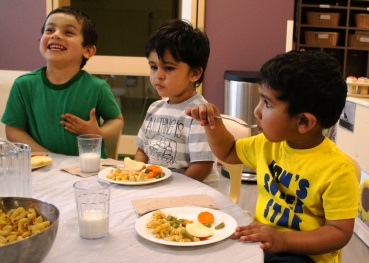 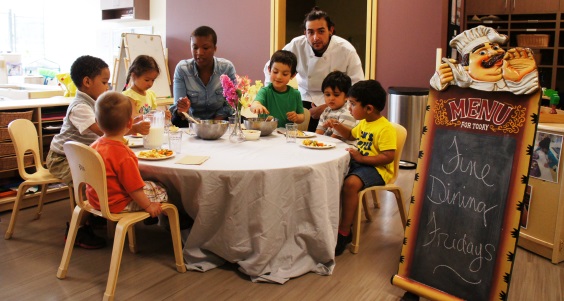 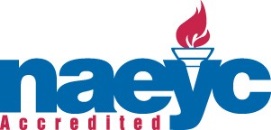 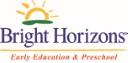 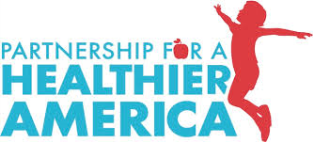 MondayTuesdayWednesdayThursdayFridayBreakfastWW English MuffinsMandarin OrangesMilkCereal PeachesMilkApple Cinnamon MuffinBananaMilkOatmealPineappleMilkRaisin ToastBlueberriesMilkMeet our Cook Ms. Maria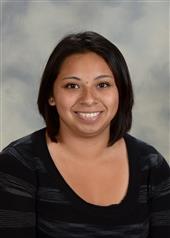 Wisconsin State CertifiedPartnership for Healthier America Nutrition and Meal Guidelines Trained10:00 am Snack(Transition, Preschool, Kindergarten Prep Classrooms Only)Graham CrackersWaterGraham CrackersWaterGraham CrackersWaterGraham CrackersWaterGraham CrackersWaterMeet our Cook Ms. MariaWisconsin State CertifiedPartnership for Healthier America Nutrition and Meal Guidelines TrainedLunchGrilled CheeseTomato SoupBananaMilkTurkey with GravyBrown RiceVegetable BlendStrawberriesMilkBaked ChickenWW NoodlesZucchini and TomatoesMixed FruitMilkDiced Ham, Potato, Cheese CasseroleGreen BeansPearsMilkSloppy JoesWW BunMixed VegetablesMixed BerriesMilkMeet our Cook Ms. MariaWisconsin State CertifiedPartnership for Healthier America Nutrition and Meal Guidelines TrainedVegetarian SubstituteGrilled CheeseVeggie StripsVeggie PattyCheese Potato CasseroleBBQ Veggie CrumblesMeet our Cook Ms. MariaWisconsin State CertifiedPartnership for Healthier America Nutrition and Meal Guidelines TrainedAfternoon SnackDried FruitString Cheese YogurtBananaCottage CheeseBlueberriesWW CrackersHard Boiled EggNutri-Grain BarPeachesMeet our Cook Ms. MariaWisconsin State CertifiedPartnership for Healthier America Nutrition and Meal Guidelines Trained